План работы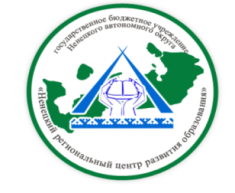 ГБУ НАО «Ненецкий региональныйцентр развития образования»на октябрь  2018 года                                                                 В течение месяца Директор   ГБУ НАО «НРЦРО»                                                             О.Ю. КозицинаДатаМероприятиеМесто проведения и времяОтветственный1.10Школьный этап всероссийской олимпиады школьников по биологииОО НАО14.30Ижемцева Л.А.1.10Вебинар «ЕГЭ по литературе»ГБУ НАО «НРЦРО»10.00Бороненко О.Н.2.10Школьный этап всероссийской олимпиады школьников по математикеОО НАО14.30Ижемцева Л.А.2.10 МО учителей биологии «Совершенствование методики подготовки к итоговой аттестации. Анализ результатов ГИА в 9 и 11 классах»ГБОУ НАО «СШ №1»15.00Чайка А.П.2.10МО учителей физкультуры «Дозирование физической нагрузки на уроках физической культуры».ГБУ НАО «НРЦРО»Кабинет 10  15.00Чечуев П.Н.2.10Вебинар «ЕГЭ по русскому языку»ГБУ НАО «НРЦРО»13.00Бороненко О.Н.3.10МО социальных педагогов общеобразовательных и профессиональных образовательных организаций НАО «Профилактика девиантного поведения несовершеннолетних в образовательной организации»Центр «ДАР»14.00Солонович Е.А.3.10Школьный этап всероссийской олимпиады школьников по историиОО НАО14.30Ижемцева Л.А.3.10МО преподавателей ДШИ художественной направленности «Проектная культура педагога. Лепка из глины»ГБ ДО «ДШИ» 09.00Ипатова Т.П.4.10Образовательная акция «Всероссийский экономический диктант»ГБУ НАО «НРЦРО»15.00Бороненко О.Н.4.10Школьный этап всероссийской олимпиады школьников по ОБЖОО НАО14.30Ижемцева Л.А.4.10МО педагогов-психологов дошкольных образовательных организаций НАО «Психолого-педагогическое сопровождение семей, воспитывающих детей с ограниченными возможностями здоровья и инвалидностью, в условиях дошкольной образовательной организации»Центр «ДАР»13.30Климина С.А.4.10МО  педагогических работников, участвующих в реализации программ кадетского воспитания «Особенности кадетского воспитания»ГБУ НАО «НРЦРО» кабинет 1914.00Ипатова Т.П.8.10Школьный этап всероссийской олимпиады школьников по экологииОО НАО14.30Ижемцева Л.А.9.10МО по ФИЗО «Двигательная активность дошкольников»ГБДОУ НАО «Д - сад «Семицветик»13.15Владимирова А.Н.9.10Оргкомитет конкурсов «Математическая карусель» и Олимпиады для учителей математикиГБУ НАО «НРЦРО» кабинет 1915.30Корельская Е.Ю.9.10Школьный этап всероссийской олимпиады школьников по литературеОО НАО14.30Ижемцева Л.А.Модульный семинар для педагогов дополнительного образования, преподавателей, специалистов, учителей «Система работы с одаренными детьми в условиях дополнительного образования»2 занятие: Модели поддержки и сопровождения одаренных детей в условиях дополнительного образования.3 занятие: Система работы с одаренными детьми в организациях дополнительного образования.ГБУ НАО «НРЦРО» кабинет 2110.00Ижемцева Л.А.10.10Школьный этап всероссийской олимпиады школьников по химииОО НАО14.30Ижемцева Л.А.10.10Выездной семинар  ресурсной площадки Ненецкого автономного округа  по направлению «Исследовательская деятельность обучающихся»Мастер-класс «Полевые исследования в научно-исследовательской работе»;Мастер-класс «Подготовка школьников к проектной деятельности»;МО учителей географии «Практическая работа на местности «Описание почвенного профиля»;Презентация  дидактических материалов по физической географии (региональный компонент)ГБОУ НАО «СШ п. Красное» 10.00Чайка А.П.10.10Семинар для педагогов  всех образовательных организаций «Аттестация педагогических работников образовательных организаций на квалификационную категорию» ГБУ НАО «НРЦРО» кабинет 1015.30Хабарова К.А.11.10МО учителей-дефектологов образовательных организаций «Как объяснить ребенку состав числа?»ГБДОУ НАО «Детский сад «Кораблик»   10.00	Богданова Т.А.11.10Школьный этап всероссийской олимпиады школьников по русскому языкуОО НАО14.30Ижемцева Л.А.12.10Школьный этап всероссийской олимпиады школьников по информатике и ИКТОО НАО14.30Ижемцева Л.А.12.10МО учителей родного языка «Пути совершенствования образовательного процесса по родному языку»ГБУ НАО «НРЦРО»Кабинет 1014.30Талеева Л.Я.15.10Обучающий семинар для специалистов, привлекаемых к ликвидации последствий чрезвычайных ситуаций (Главное управление МЧС России по Нененецкому АО)ГБУ НАО «НРЦРО»Кабинет 19с 09.00 до 13.00Зенина О.С.15.10Школьный этап Межрегиональной олимпиады по краеведениюОО НАО14.30Талеева Л.Я.16.10Семинар  «Теоретические основы финансовой грамотности  в работе воспитателя ДОО»ГБДОУ НАО «Д- сад «Кораблик»Владимирова А.Н.16.10Школьный этап всероссийской олимпиады школьников по географииОО НАО14.30Ижемцева Л.А.16.10МО учителей-логопедов образовательных организаций «Связную речь детям  в школе обеспечь!»Центр «ДАР»10.00Безумова Н.В.16.10Обучающий семинар для специалистов, привлекаемых к ликвидации последствий чрезвычайных ситуаций (Главное управление МЧС России по Нененецкому АО)ГБУ НАО «НРЦРО»Кабинет 19с 09.00 до 13.00Зенина О.С.17.10МО специалистов по ИЗОдеятельности «Развитие нравственно – патриотических чувств дошкольников посредством проектной деятельности»ГБУ НАО «НРЦРО»Кабинет 1913.30Владимирова А.Н.17.10Школьный этап всероссийской олимпиады школьников по технологииОО НАО14.30Ижемцева Л.А.18.10МО учителей, преподающие курс ОРКСЭ «Рефлексия как неотъемлемый аспект духовно-нравственного развития личности ребенка»ГБУ НАО «НРЦРО»Кабинет 1915.00Петухова М.С.18.10Школьный этап региональной олимпиады школьников по родному (ненецкому) языкуОО НАО14.30Талеева Л.Я.19.10Школьный этап всероссийской олимпиады школьников по немецкому языкуОО НАО14.30Ижемцева Л.А.22.10Школьный этап всероссийской олимпиады школьников по экономикеОО НАО14.30Ижемцева Л.А.23.10«Современные подходы к организации речевого развития детей раннего возраста в соответствии с требованиями ФГОС дошкольного образования»ГБДОУ НАО «Д- сад «Ромашка»13.15Владимирова А.Н.23.10Круглый стол для учителей информатики «УМК по информатике»ГБОУ НАО «СШ №1»15.30Корельская Е.Ю.23.10Школьный этап всероссийской олимпиады школьников по искусству (МХК)ОО НАО14.30Ижемцева Л.А.23.10МО учителей специальных (коррекционных) классов «Вариативные формы организации учебно-воспитательного процесса детей с трудностями в обучении»ГБОУ НАО «СШ №1» аудитория 13     15.00Петухова М.С.23.10МО социальных педагогов  дошкольных образовательных организацийЦентр «ДАР»11.00Солонович Е.А.24.10Семинар «Имидж воспитателя ДОО»ГБДОУ НАО «Детский сад «Ромашка» 13.15Владимирова А.Н.Бороненко О.Н.24.10Школьный этап всероссийской олимпиады школьников по физикеОО НАО14.30Ижемцева Л.А.25.10Школьный этап региональной олимпиады школьников по краеведениюОО НАО14.30Талеева Л.Я.25.10Практикум для  учителей математики «Методы решения стереометрических задач»ГБОУ НАО «СШ №4»15.30Корельская Е.Ю.25.10Семинар для педагогических работников НАО «Обобщение актуального педагогического опыта»ГБУ НАО «НРЦРО»Кабинет 2115.00Хабарова Е.В.25.10Плановое заседание Главной аттестационной комиссии управления образования, молодежной политики и спорта  Департамента ОКиС НАОГБУ НАО «НРЦРО»Кабинет 1914.00Хабарова К.А.29.10Заседание Регионального отделения Всероссийской общественной организации «Ассоциация учителей литературы и русского языка» «Анализ ВПР по русскому языку в 6 классах»ГБУ НАО «НРЦРО»Кабинет 1016.00Бороненко О.Н.29.10МО классных руководителей и педагогов-организаторов «Принципы воспитания нравственной культуры обучающихся и воспитанников»ГБУ НАО «НРЦРО»Кабинет 2115.00Петухова М.С.30.10Обучающий семинар для родительской общественности «Безопасность детей на дороге»ГБУ НАО «НРЦРО»Кабинет 21  18.00Чечуев П.Н.31.10МО  музыкальных руководителей «Внедрение регионального компонента в музыкальном воспитании дошкольников через проектную деятельность в соответствии с требованиями ФГОС ДО»ГБДОУ НАО «ЦРР – д- сад «Гнездышко»13.30Владимирова А.Н.31.10МО библиотекарей образовательных организаций «Краеведческая деятельность: традиции и современные тенденции»ГБУК НАО «Ненецкая центральная библиотека имени А.И. Пичкова (Отдел Севера)  10.00Бахирева Н.М.МероприятиеМесто проведения и времяОтветственныйРесурсная площадка «Мы будущее России!» Направление «Нравственно – патриотическое воспитание детей дошкольного возрастаГБДОУ НАО «Детский сад «Теремок»Владимирова А.Н.Ресурсная площадка по направлению: «Формирование элементарных математических представлений (ФЭМП) в свете ФГОС ДО»ГБДОУ НАО «Детский сад «Ромашка»Владимирова А.Н.Ресурсная площадка «Эффективные формы работы с участниками воспитательно - образовательного процесса в экологическом  воспитании дошкольников» ГБДОУ НАО «ЦРР -  детский сад «Гнездышко»Владимирова А.Н.Ресурсная площадка «Художественно - эстетическое развитие детей дошкольного возраста» ГБДОУ НАО «ЦРР -  детский сад «Аннушка»Владимирова А.Н.Ресурсная площадка «Социально - коммуникативное развитие  детей дошкольного возраста»«Использование  синквейна и детского квеста для закрепления знаний о труде взрослых»ГБДОУ НАО «ЦРР -  детский сад «Сказка»30 октября13.20Владимирова А.Н.Ресурсная  площадка по направлению «Исследовательская деятельность обучающихся»  ГБОУ НАО «СШ п. Красное»А.П. ЧайкаКурсы повышения квалификации для учителей химии, биологии, географии, физики и астрономии «ФГОС: современные образовательные технологии в преподавании предметов естественнонаучного цикла (в том числе в условиях инклюзии)»ГБУ НАО «НРЦРО»22-26 октябряКабинет 10 и 21 9.00 - 16.00.А.П. ЧайкаКурсы повышения квалификации для учителей, преподающих учебные курсы ОРКСЭ и ОДНКНР «Содержательные  подходы и методическое сопровождение курсов ОРКСЭ и ОДНКНР»ГБУ НАО «НРЦРО»29 октября – 1 ноябряКабинет 109.00Петухова М.С.Курсы повышения квалификации для учителей ИЗО, черчения, музыки, технологии «ФГОС: информационно-образовательная среда в преподавании предметов эстетического цикла и технологии»ГБУ НАО «НРЦРО»15-18 октябряКабинет 21 и 109.00Ульяновская Н.Д.Элективный курс по решению олимпиадных задач по программированию для учащихся 9-11 классовГБУ НАО «НРЦРО»Кабинет 102 октября9 октября16 октября23 октября30 октября17.00Корельская Е.Ю.Педагогический Брейн – ринг для учителей ИЗО, черчения, музыки, технологии «Учитель в школе»ГБУ НАО «НРЦРО»октябрьУльяновская Н.Д.Дистанционные курсы повышения квалификации для учителей математики  «Решение и оценивание заданий с развернутым ответом участников ГИА в форме ОГЭ и ЕГЭ»Образовательные организации НАОоктябрьКорельская Е.Ю.Организация проведения социально-психологического тестирования  на предмет раннего выявления немедицинского потребления наркотических средств и психотропных веществ (Распоряжение ДОКиС НАО «Об организации СПТ в НАО» от 30.08.2018 №742-р)Образовательные организации  НАОоктябрьСолонович Е.А.II этап Регионального конкурса для педагогов родного (ненецкого) языка и литературы «Лучший дидактический материал к уроку»ГБУ НАО «НРЦРО»октябрьБольшакова П.А.Всероссийский конкурс сочинений для обучающихся 4-5, 6-7, 8-9, 10-11 классов, СПОГБУ НАО «НРЦРО»До 13 октябряБороненко О.Н.Региональный конкурс творческих работ «Финансовая грамотность»ГБУ НАО «НРЦРО»Сентябрь-октябрьБороненко О.Н.Окружной конкурс для педагогов на лучшую  методическую разработку воспитательного мероприятия «Родимый простор, как душа пастуха», посвящённый Году оленеводства в Ненецком автономном округе (1 этап) ГБУ НАО «НРЦРО»октябрьБольшакова П.А.Варницына О.И.Дополнительная профессиональная программа подготовки экспертов конкурсов профессионального мастерства людей с инвалидностью по видам трудовой профессиональной деятельности с учетом нарушенных функций и ограничений их жизнедеятельности «Содержательно-методические и технологические основы экспортирования конкурсов профессионального мастерства людей с инвалидностью» ГБУ НАО «НРЦРО»с 25.09. по 09.10.2018 годкабинет № 219.00Туманова Е.Г.Участие в окружной профилактической Акции «Любить и беречь» (Распоряжение ДОКи С НАО)Центр «ДАР»сентябрьАртемова Е.А.Канева Т.В.Региональный этап V Всероссийского конкурса «Лучшая инклюзивная школа России».Участники:  образовательные организации,  реализующие основные и адаптированные образовательные программы дошкольного, начального, основного и среднего общего образования в Ненецком автономном округеОбразовательные организации  НАОДо 5 октябряЗенина О.С.Окружной заочный конкурс методических разработок и инновационных проектов по профилактике безнадзорности и правонарушений несовершеннолетних в ОО НАО «Инновационное решение»  (Распоряжение ДОКиС НАО от 04.06.2018 №556-р «Об утверждении «дорожной карты» по исполнению Плана мероприятий по реализации в НАО Концепции развития системы профилактики безнадзорности и правонарушений несовершеннолетних на период до 2020 года»)Участники:  педагогические работники, ответственные за профилактику негативных проявлений среди обучающихся и воспитанников в образовательных организациях Ненецкого автономного округаЦентр «ДАР»ОО НАОоктябрьЗенина О.С.Солонович Е.А.Стационарные и выездные заседания психолого-медико-педагогической комиссии (по отдельному плану)Центр «ДАР»октябрьБезумова Н.В.Богданова Т.А.Климина С.А.Дзюба С.Ю.Консультирование родителей (законных представителей) по вопросам обучения, развития и воспитания детейЦентр «ДАР»октябрьспециалисты Центра «ДАР»Индивидуальное консультирование работников образовательных организаций, учреждений социального обслуживания, здравоохранения, других организацийЦентр «ДАР»октябрьспециалисты Центра «ДАР»Индивидуальные коррекционно-развивающие занятия с детьми педагога-психолога, учителя-логопеда, учителя-дефектологаЦентр «ДАР»октябрьКанева Т.В.Селиверстова Л.М.Артемова Е.А.Информационно-просветительская работа с населением в области предупреждения и коррекции недостатков в физическом и (или) психическом развитии и (или) отклонений в поведении детейЦентр «ДАР»октябрьспециалисты Центра «ДАР»Проект для учащихся «Всероссийская филологическая школа»ГБУ НАО «НРЦРО»14-21  октябряБороненко О.Н.Региональный конкурс творческих работ обучающихся «Финансовая грамотность»ГБУ НАО «НРЦРО»до 15  октябряБороненко О.Н.ВКС «Анализ результатов ЕГЭ и ОГЭ по русскому языку и литературе»Отдельный планБороненко О.Н.ВКС «Анализ результатов ЕГЭ и ОГЭ по английскому языку»Отдельный планБороненко О.Н.ВКС «Анализ результатов ЕГЭ и ОГЭ по истории и обществознанию»Отдельный планБороненко О.Н.ВКС «Анализ ВПР по русскому языку в 6 классах»Отдельный планБороненко О.Н.ВКС «Анализ всероссийских мониторинговых  исследований учебных достижений учащихся при изучении истории и обществознания»Отдельный планБороненко О.Н.